Общие сведенияhttp://rating.kurskmed.com/ - информационная система «Рейтинг преподавателя», обновление и развитие идей  информационной системы http://rating.kursksmu.net/. Основные возможности:- доступ по корпоративному логину и паролю, вход через https://kurskmed.com;- удобный интерфейс с любых устройств (в том числе со смартфонов);- просмотр старых записей по рейтингам (периодам);- заполнение рейтинга в течение года.Всю подробную информацию по изменениям информационной системы Вы можете получить на главной странице в разделе ПОСЛЕДНИЕ ОБНОВЛЕНИЯ.АвторизацияДля того чтобы авторизоваться в системе «Рейтинг преподавателя» следует произвести несколько простых действий:Перейти на сайт kurskmed.com и в правом верхнем углу нажать ВХОД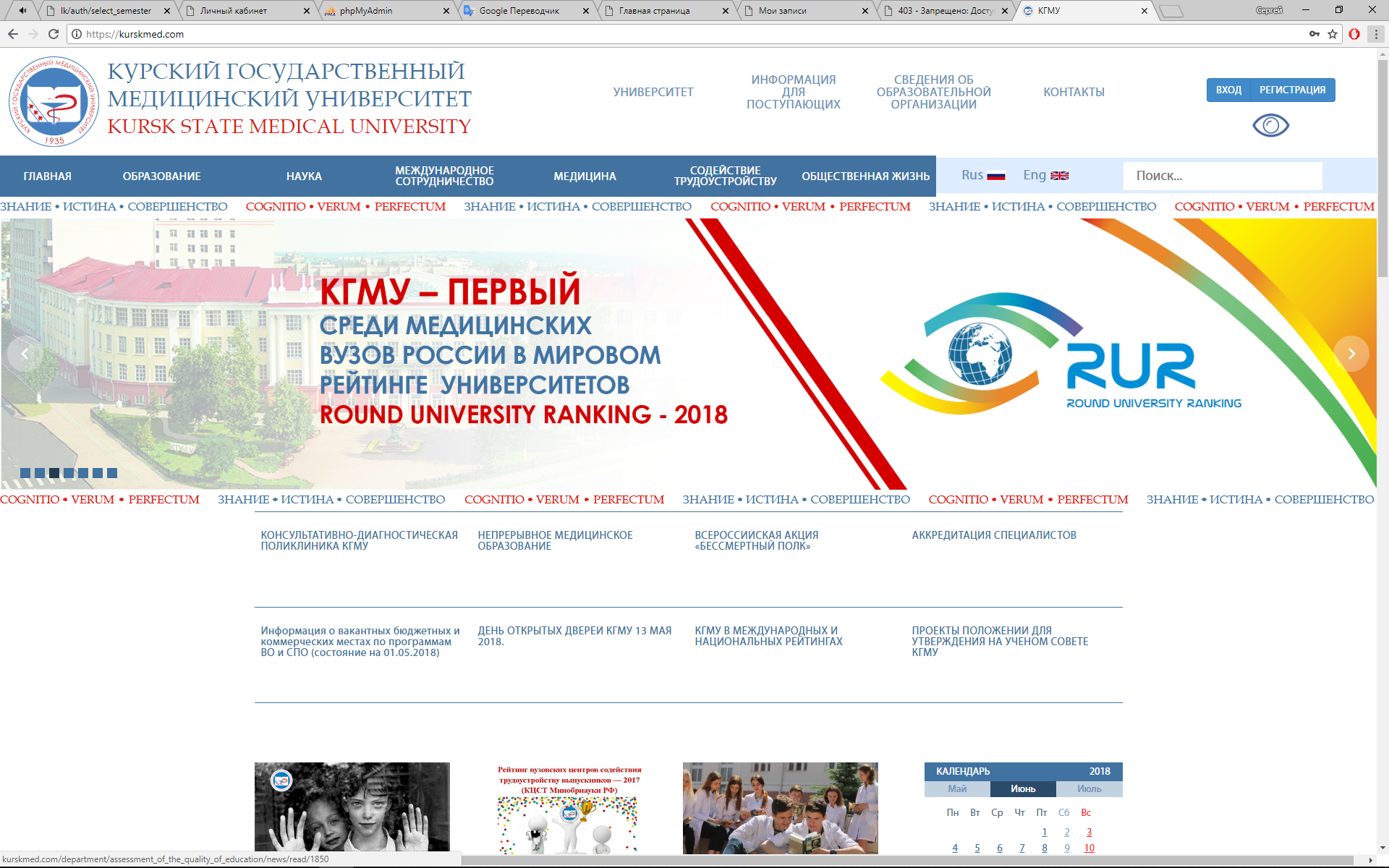 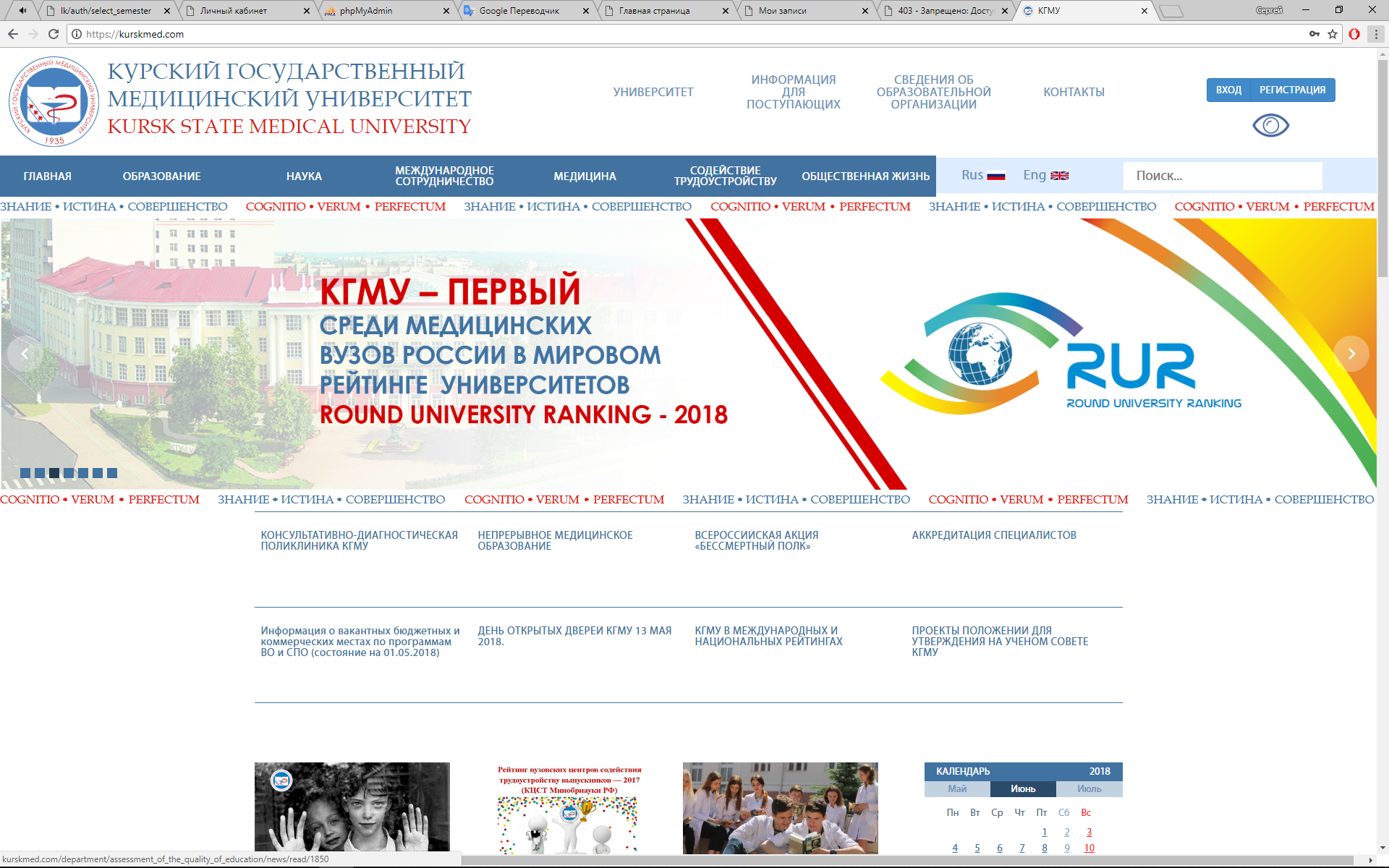 Рис 1. Кнопка авторизации пользователейПримечание: Если Вы не были авторизованы на сайте kurskmed.com до этого, авторизация произойдет автоматически во время входа на сайт, если Вы используете логин и пароль от корпоративной почты.Заполнить свои данные в полях формы - фамилия и инициалы и корпоративный пароль соответсвенно (рис. 2)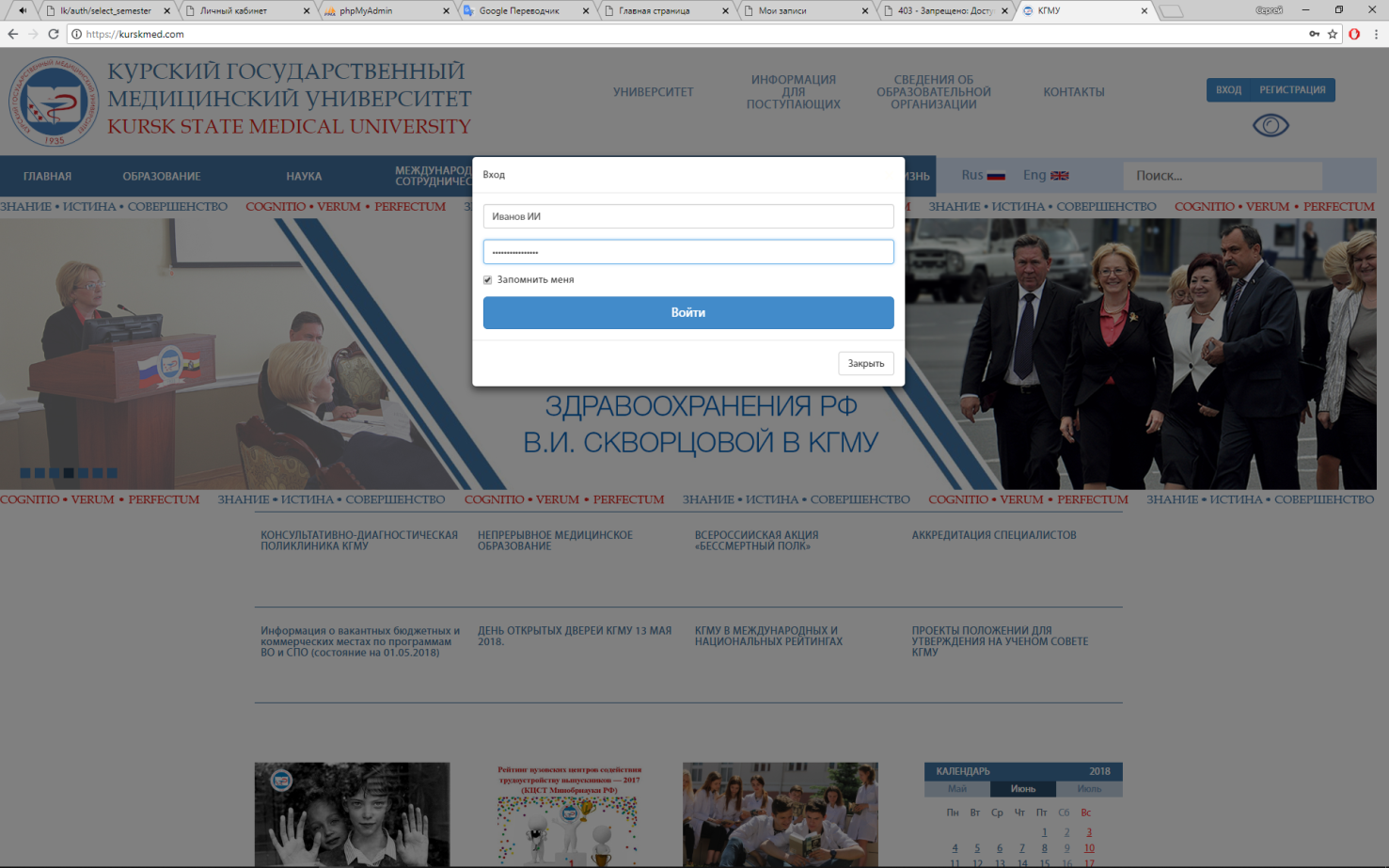 Рис 2. Форма авторизацииПереход в рейтингПосле удачной авторизации Вы сможете перейти в информационную систему «Рейтинг преподавателя».Перейти в рейтинг можно двумя способами.Первый способ: Вы находитесь в системе администрирования сайта kurskmed.com.Для перехода из системы управления сайтом (рис. 3) кликните на свое имя для отображения меню управления:Рис 3. Доступ к рейтингу из административной части сайта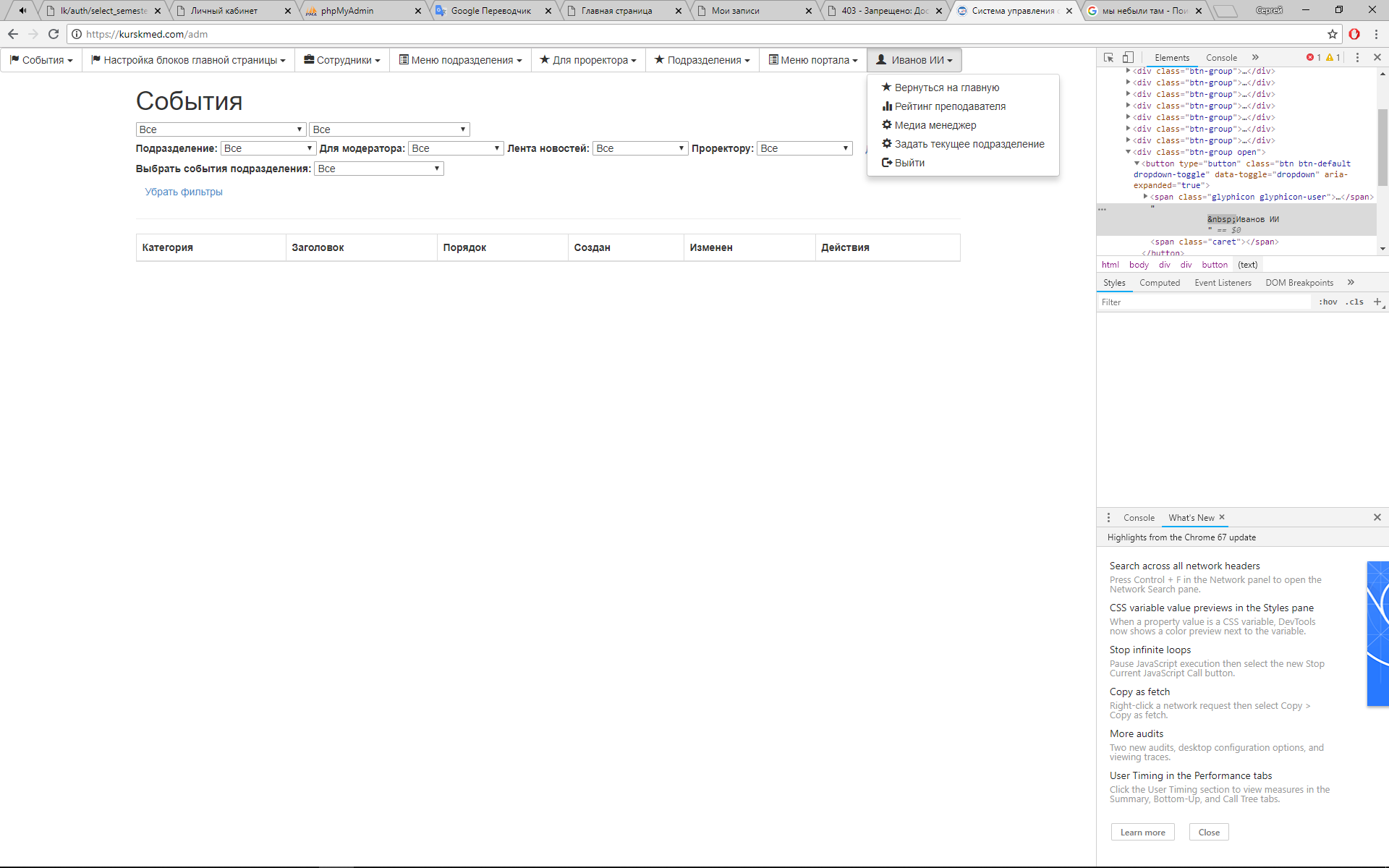 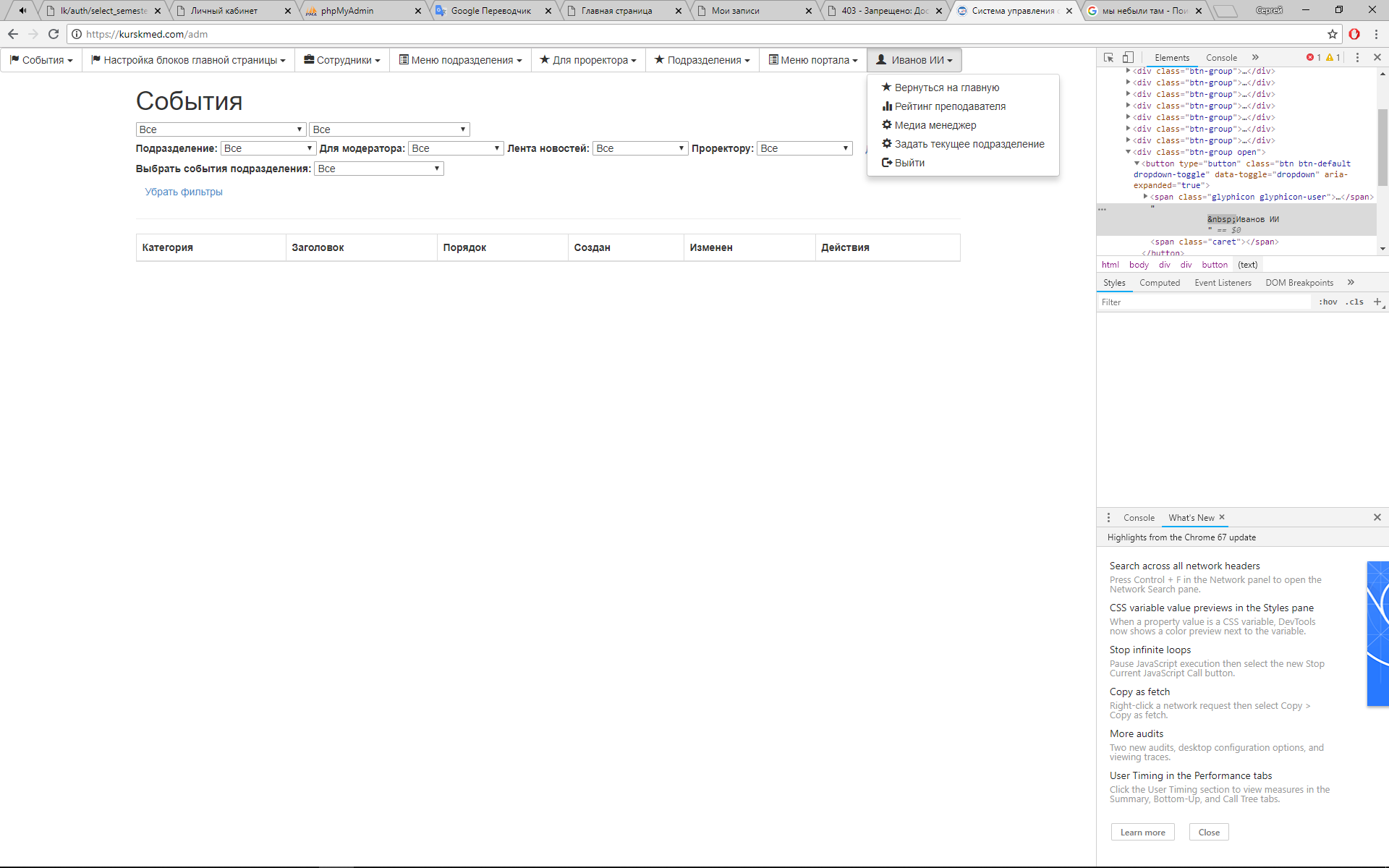 Второй способ: Вы находитесь на главной странице сайта kurskmed.com.Для перехода с главной страницы сайта (рис. 4):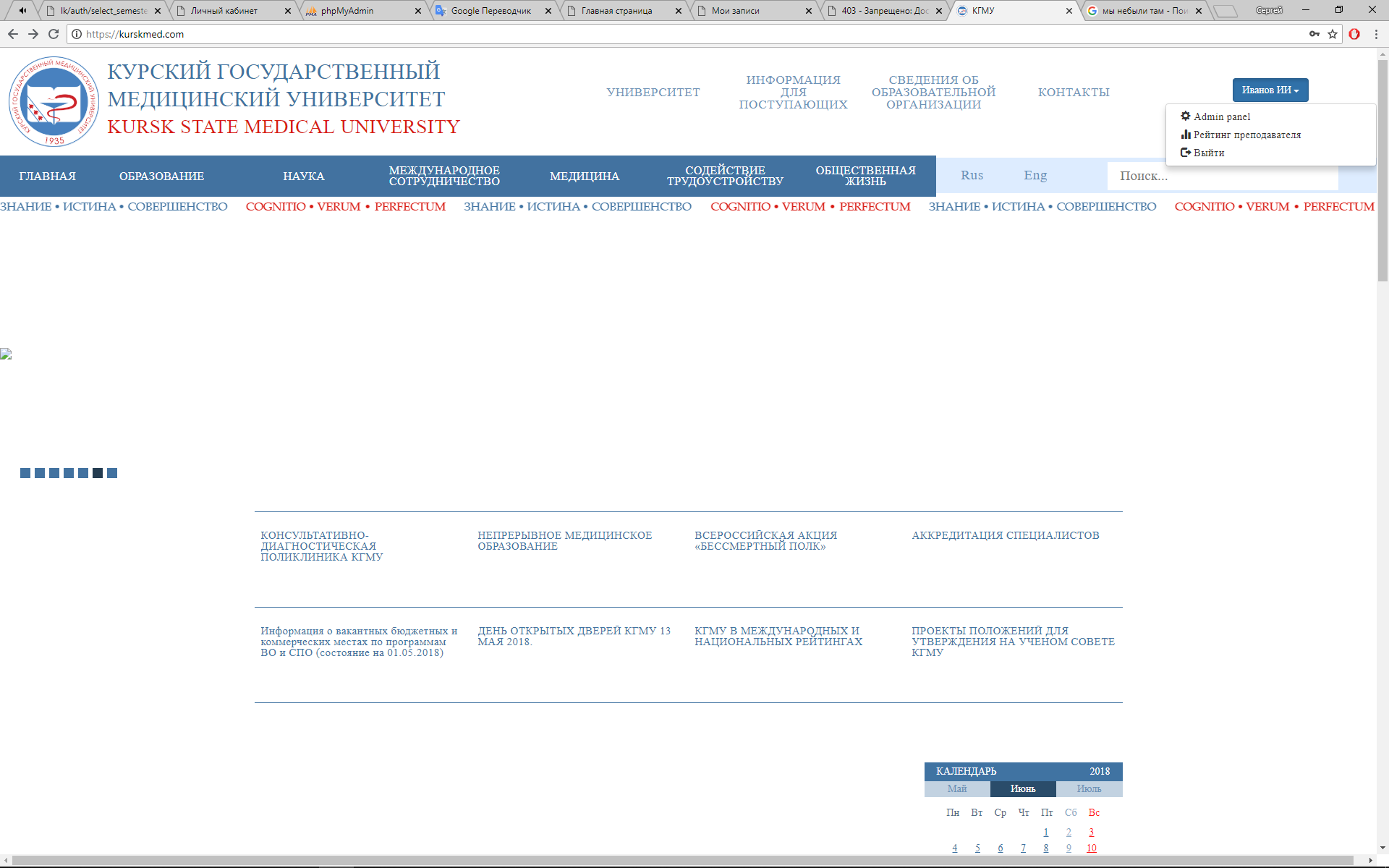 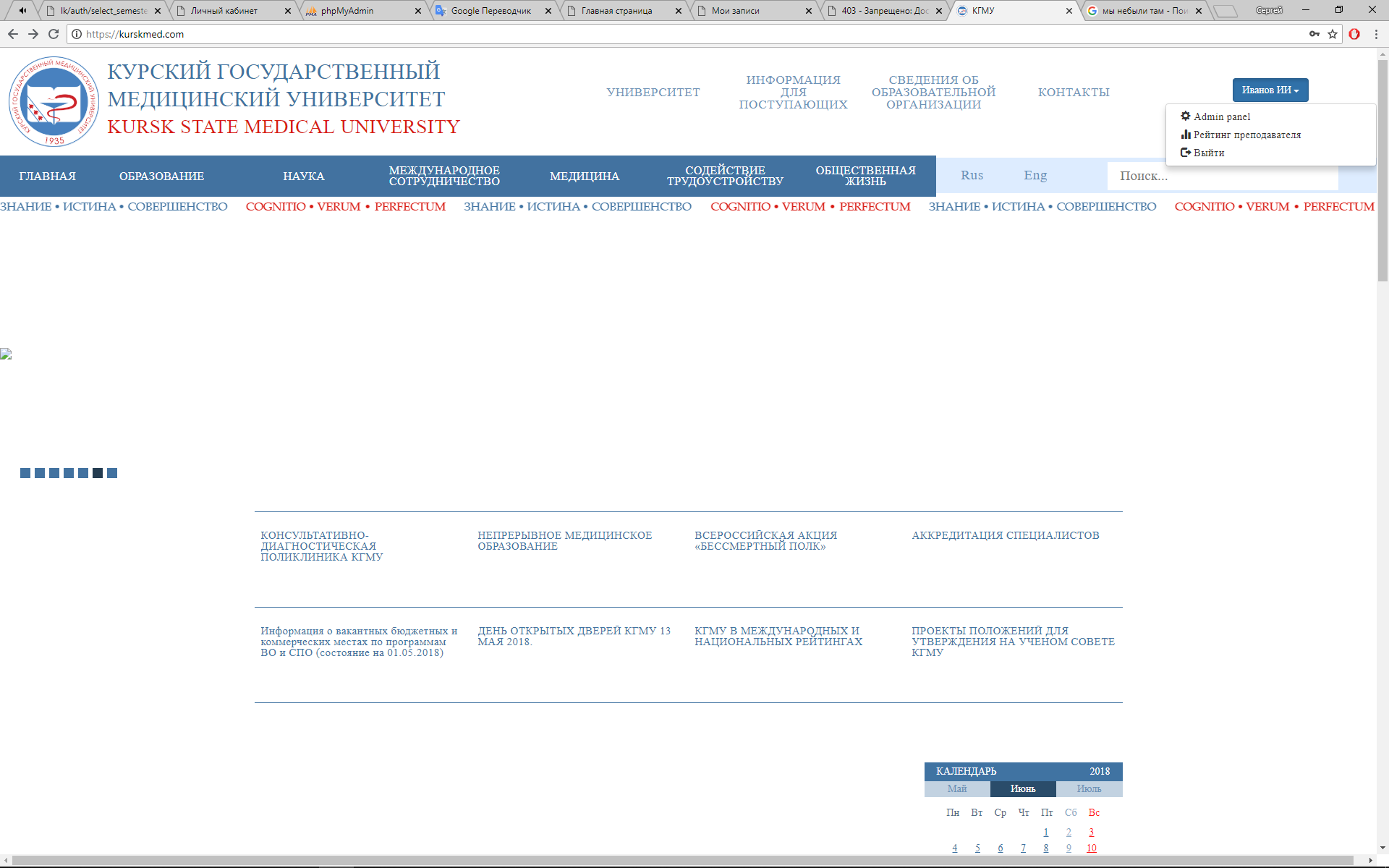 Рис 4. Доступ к рейтингу с главной страницы сайтаРабота в информационной системе рейтингаПосле того как Вы нажали на ссылку «Рейтинг преподавателя» Вы попадаете в информационную систему, на главную страницу, где Вы можете видеть новости работы системы «ПОСЛЕДНИЕ ОБНОВЛЕНИЯ», меню перехода по страницам системы (вверху).ПрофильВ профиле НЕОБХОДИМО указать свою должность и кафедру. ВАЖНО!!! По сравнению, с предыдущей версией информационной системы, в данной версии НЕОБХОДИМО САМОСТОЯТЕЛЬНО ОТПРАВЛЯТЬ НА ПРОВЕКУ МОДЕРАТОРАМ КАЖДЫЙ ИЗ ЧЕТЫРЕХ ПОКАЗАТЕЛЕЙ ПРОФИЛЯ…Следует учесть, что после отправки показателя на проверку, запись со значением показателя получает статус «На рассмотрении» и блокируется от изменений.Кнопка «Редактировать» сохраняет значение, которое Вы ввели в поле под названием показателя. Кнопка «Отправить на проверку» отправляет модератору конкретный показатель, редактирование показателя становится недоступным (рис. 5).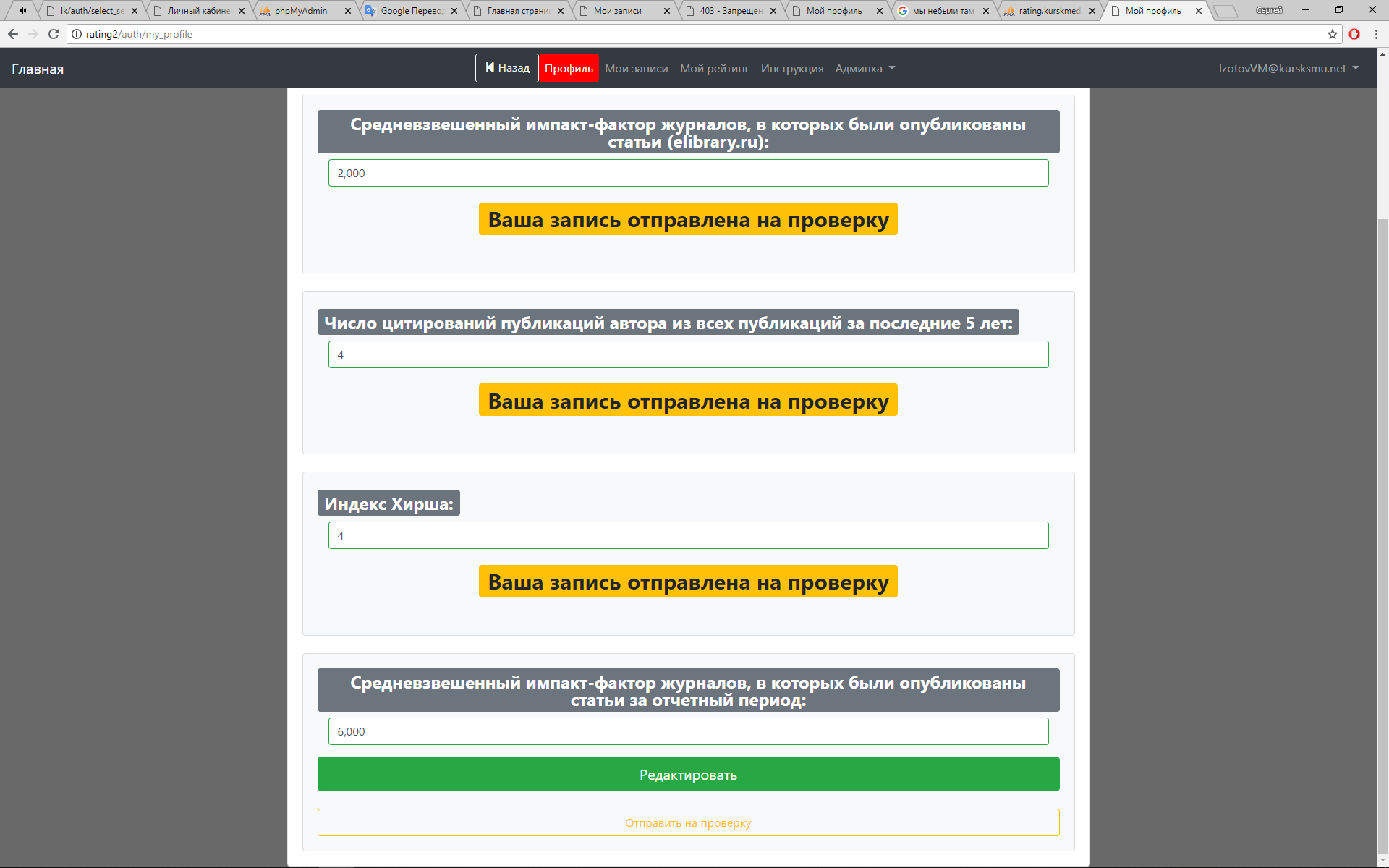 Рис 5. Пример заполненного профиляМои записиПри переходе в Мои записи Вы можете создать новую запись, выбрав пункт рейтинга из выпадающего списка и нажав «Добавить новую запись» (рис. 6).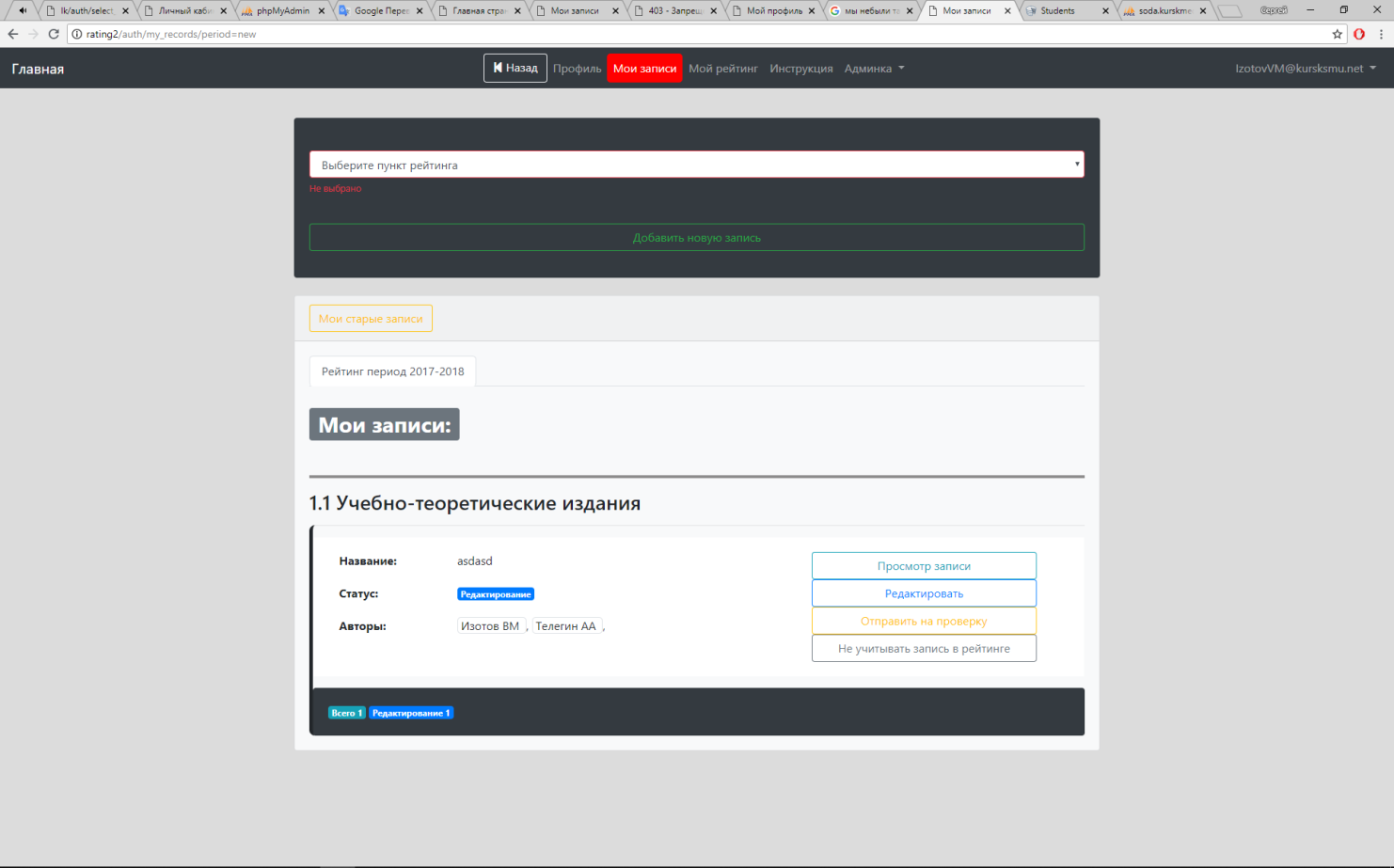 Рис 6. Блок выбора пункта рейтингаУ вас есть возможность просмотреть свои записи рейтингов прошлых периодов. Для этого нажмите на ссылку «Мои старые записи» (рис. 7).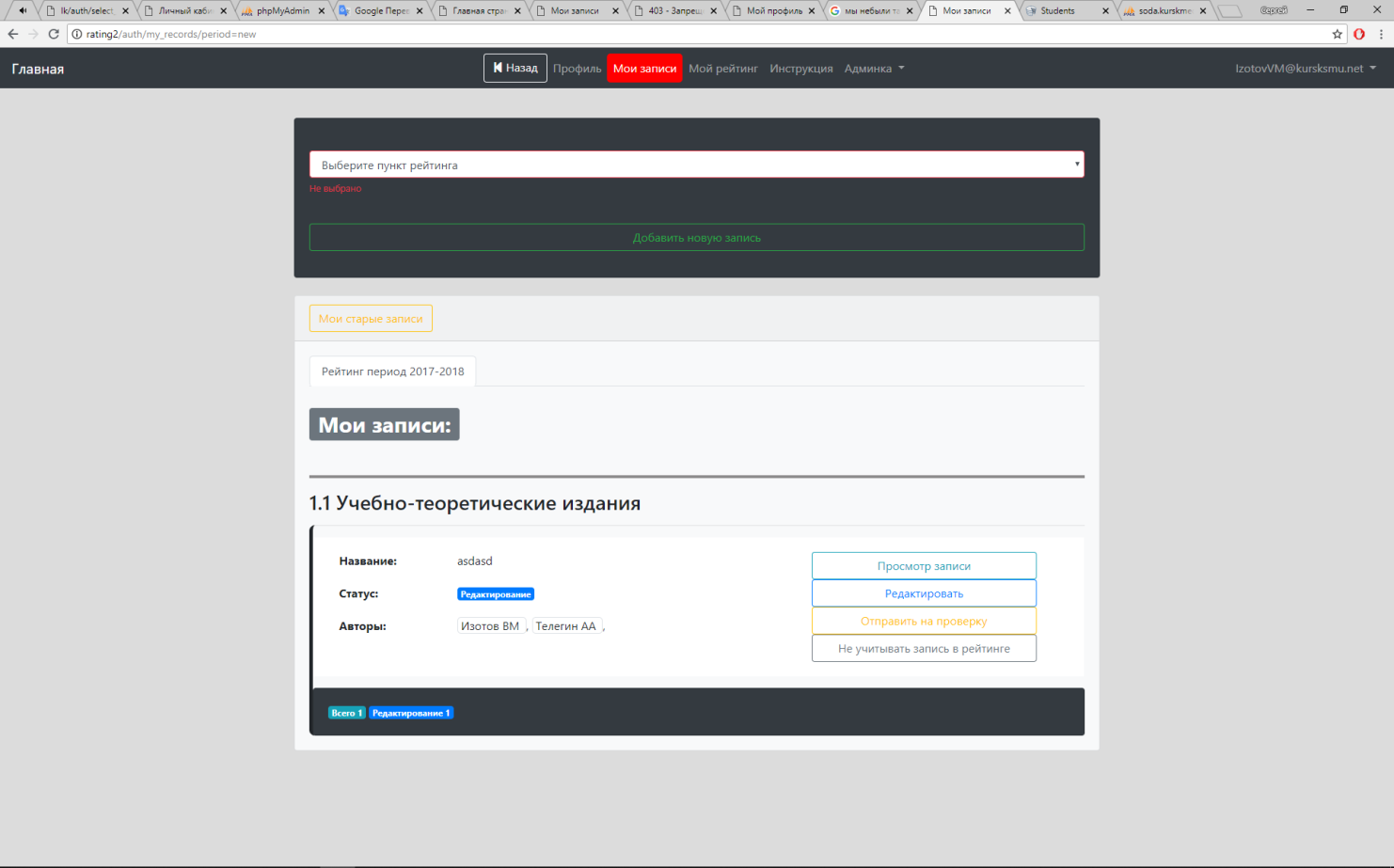 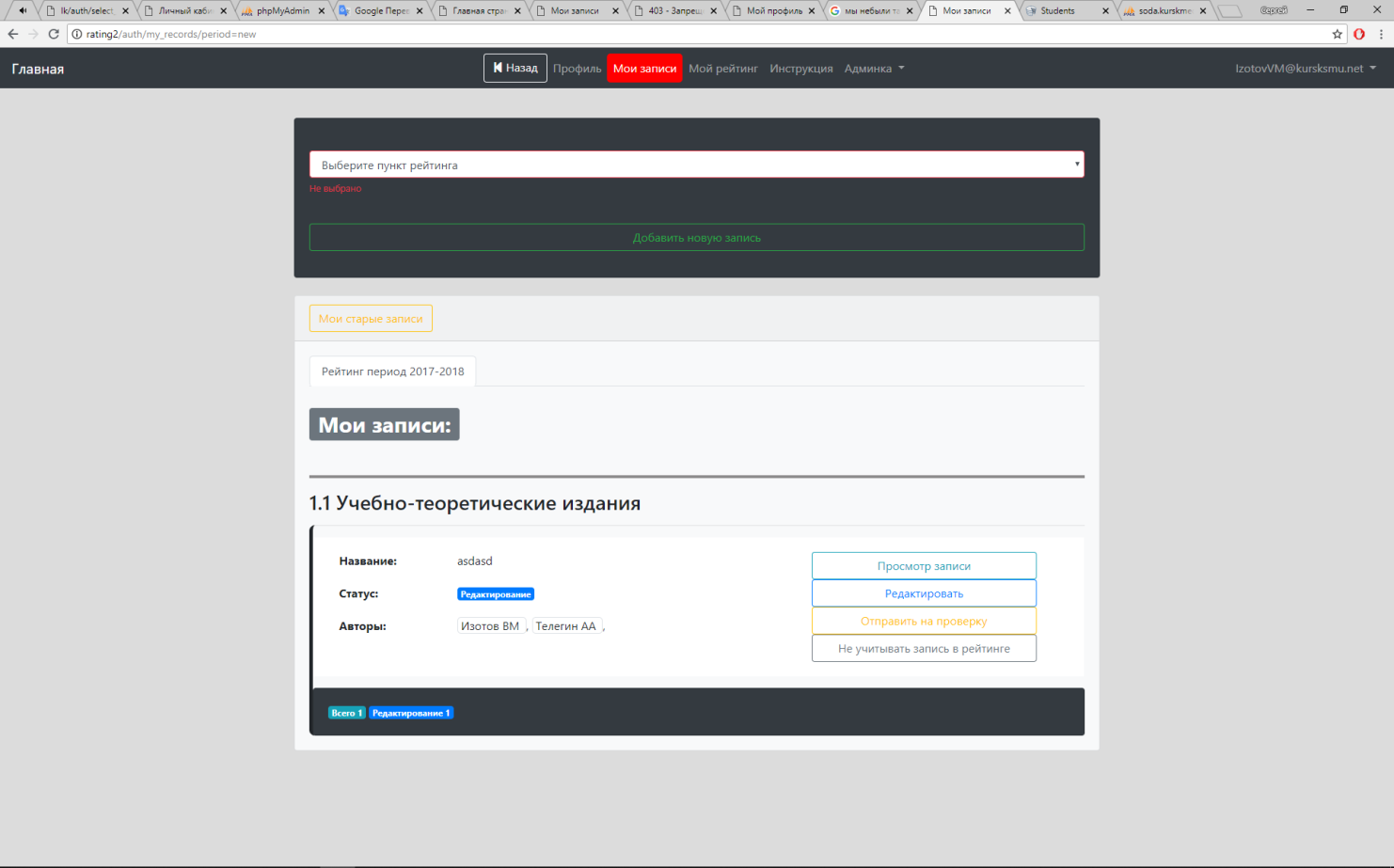 Рис 7. Переход к старым записямДля возврата к актуальным записям текущего периода рейтинга нажмите на кнопку «Мои новые записи».В разделе «Мои записи» находятся все Ваши записи за текущий период рейтинга.Создание новой записиДля примера выберем пункт 1.4 Монографии (рис. 8) и нажмем на кнопку «добавить новую запись».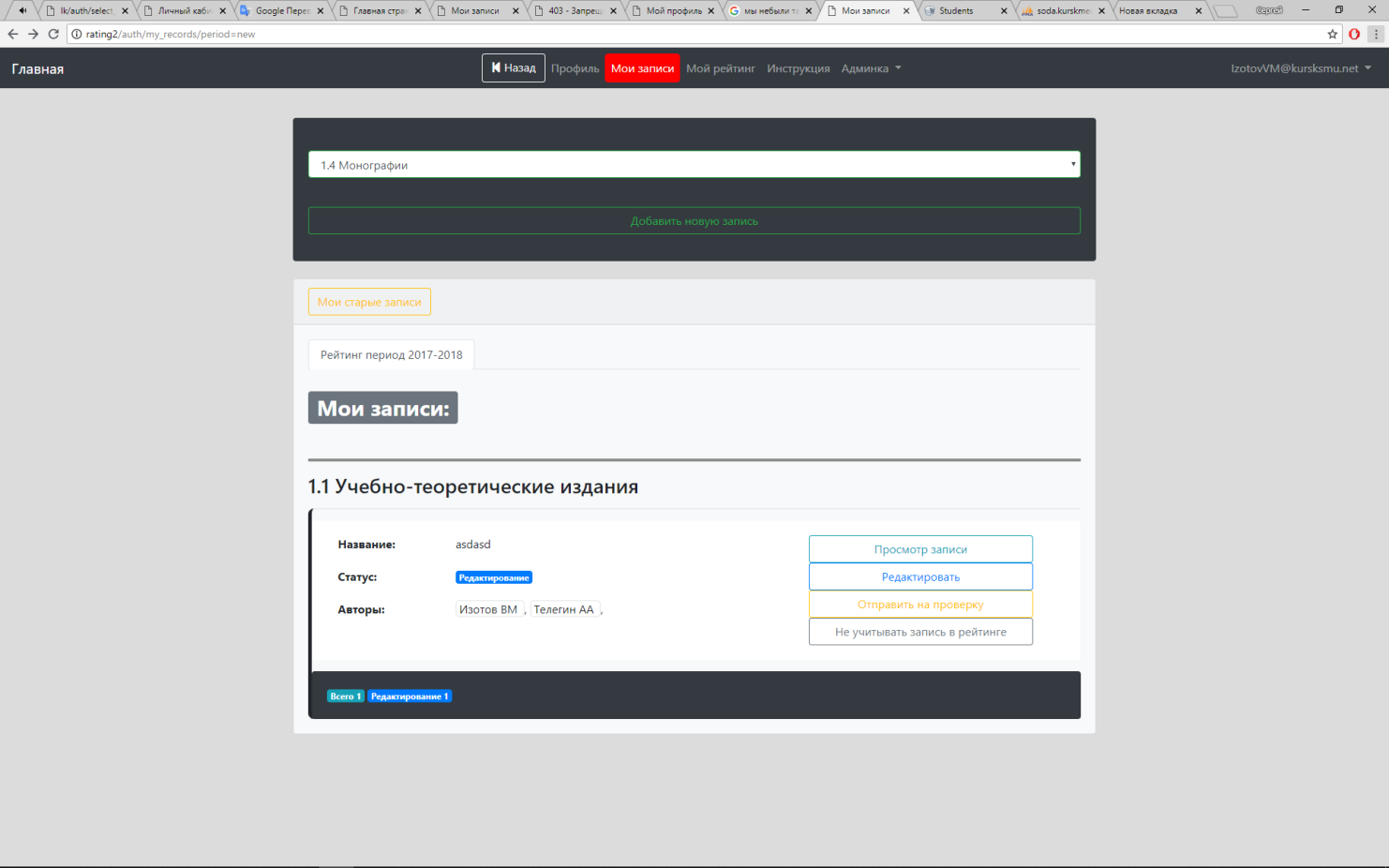 	Рис 8. Создание новой записи (пример)Поля обведенные красным обязательны для заполнения, зеленым - заполнять при целесообразности, но желательно, чтобы запись была заполнена полностью.Рис 9. Форма создания новой записи (пример)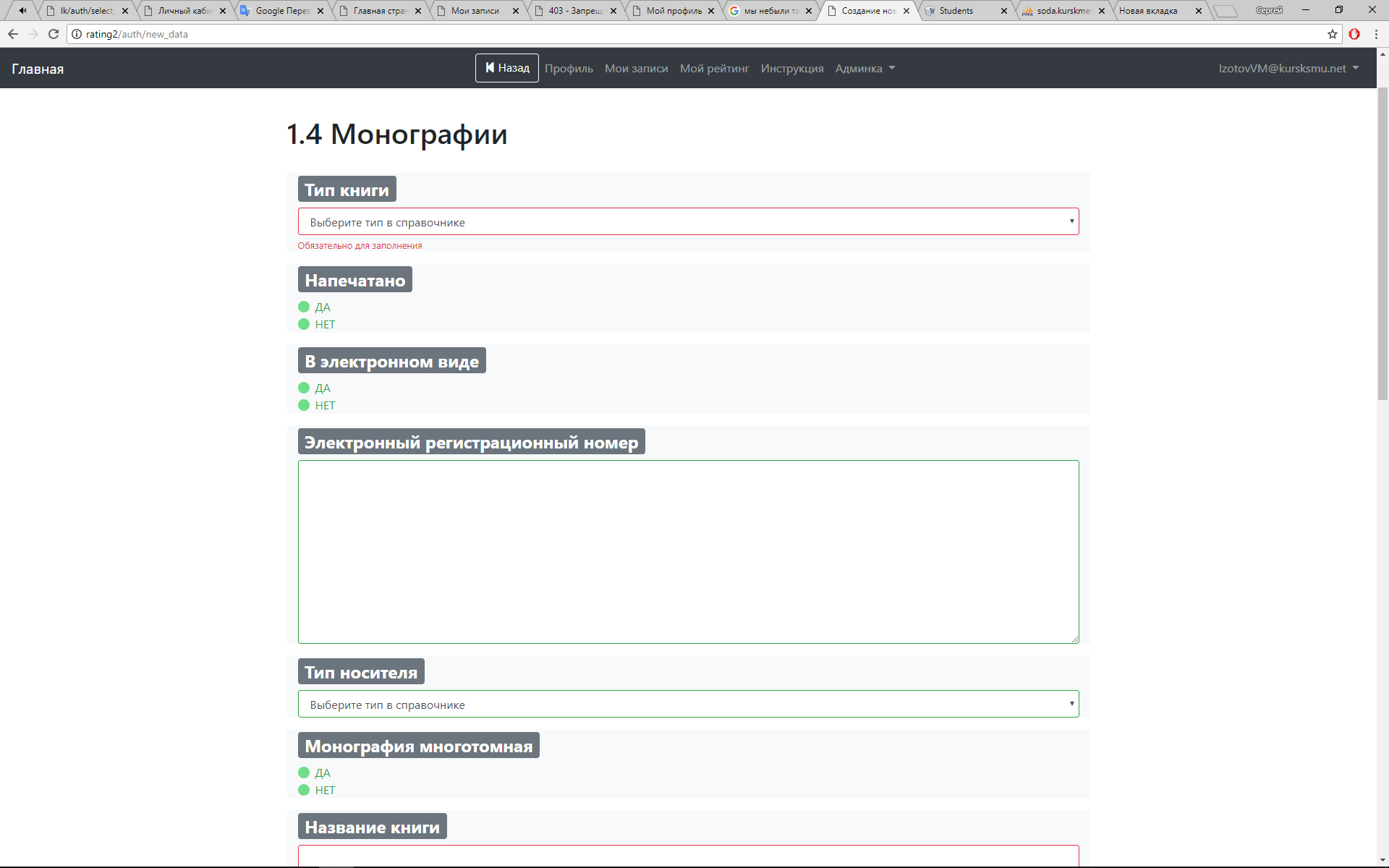 После заполнения необходимых (или всех) полей в самом низу страницы, после формы нажмите кнопку «Создать новые данные».Управление записью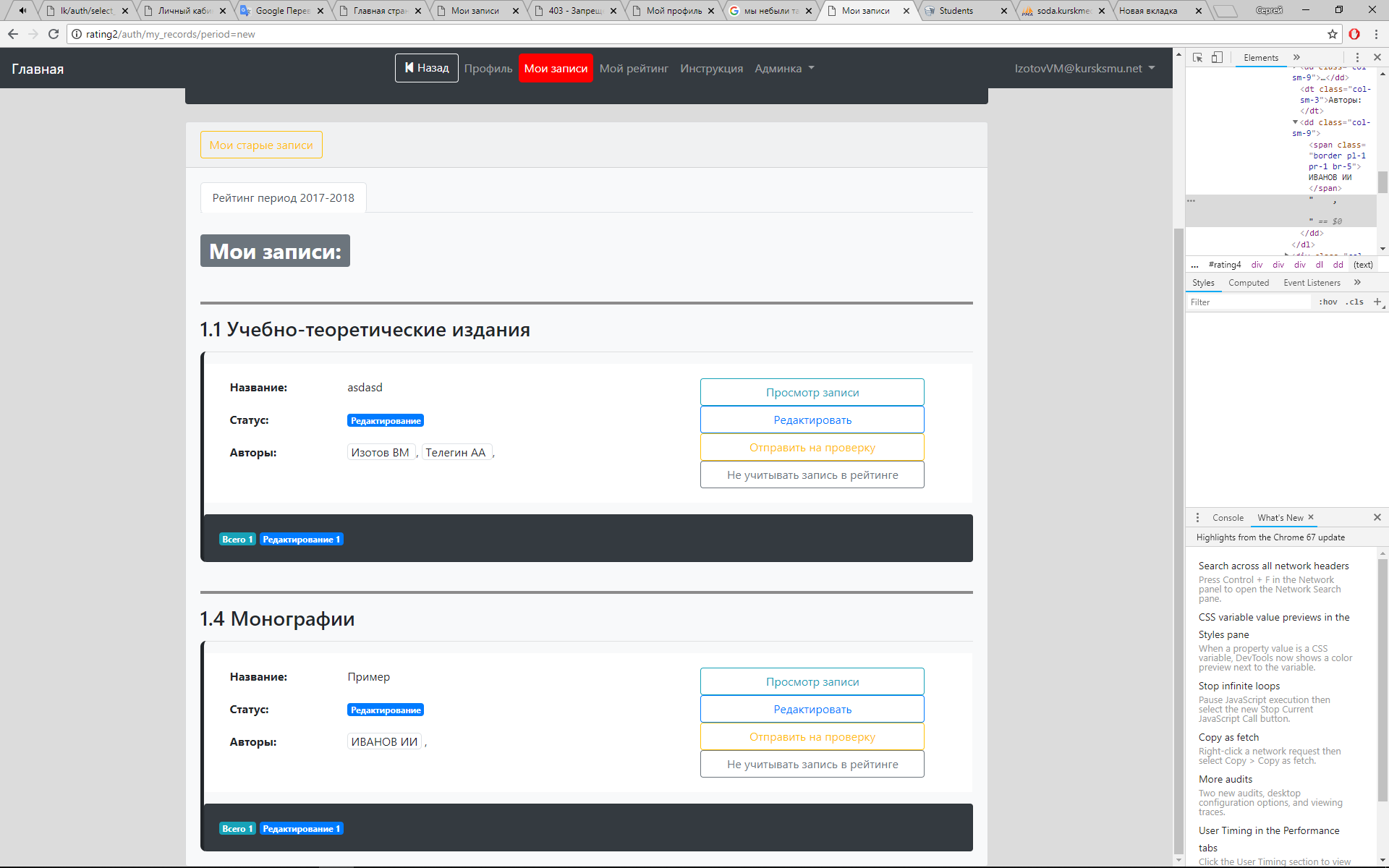 Ваша запись появилась в разделе «Мои записи» (рис. 10).Рис 10. Отображение записи (пример)Рассмотрим подробнее блок данных:В названии выводится название материала, книги, статьи или работы.Статус записи принимает следующие значения: редактирование, на рассмотрении, отклонена, подтверждена, подтверждена вне рейтинга, не подтверждена вне рейтинга, заблокирована. Таблица №1 Статусы записиАвторы – Вы и Ваши соавторы.Рассмотрим кнопки управления записью:«Просмотр записи» – Вы можете просматривать запись с любым статусом. В просмотре записи есть возможность добавлять соавторов, если статус позволяет редактировать запись и Вы являетесь ПЕРВЫМ автором записи (подробнее рассмотрим ниже)«Редактировать» – Вы можете редактировать значения в полях записи, а так же удалить ее. Форма такая же как при создании записи, только с существующими значениями (рис. 9).«Отправить на поверку» – отправление записи на проверку модератору, блокирует ее редактирование и создание соавторов.«Не учитывать запись в рейтинге» – Позволяет редактировать запись, но не учитывает ее в рейтинге – не отправляет запись на проверку. Вы можете вернуть запись в рейтинг. (подробнее в таблице №1 «Статусы записей» в строке со статусом «Не подтверждена вне рейтинга»).
Просмотр записи и добавление соавторовНажмем на кнопку «Просмотр записи». Откроется форма просмотра записи и добавления соавторов (рис. 11).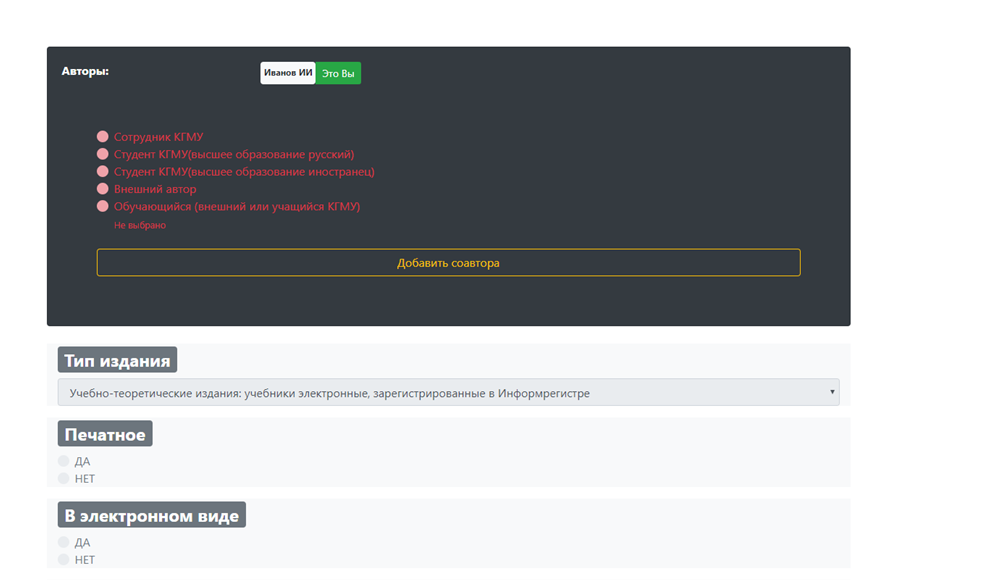 Рис 11. Просмотр записи (пример)Выберите кого Вы хотите добавть, затем кликните «Добавить соавтора». При добавлении сотрудника – поиск происходит через поиск по фамилии, Вы начинаете вводить фамилию после 3 первых символов фамилии появляется список возможных соавторов с похожей фамилией, выбираете нужного и кликаете по кнопке «Добавить соавтора» (рис. 12).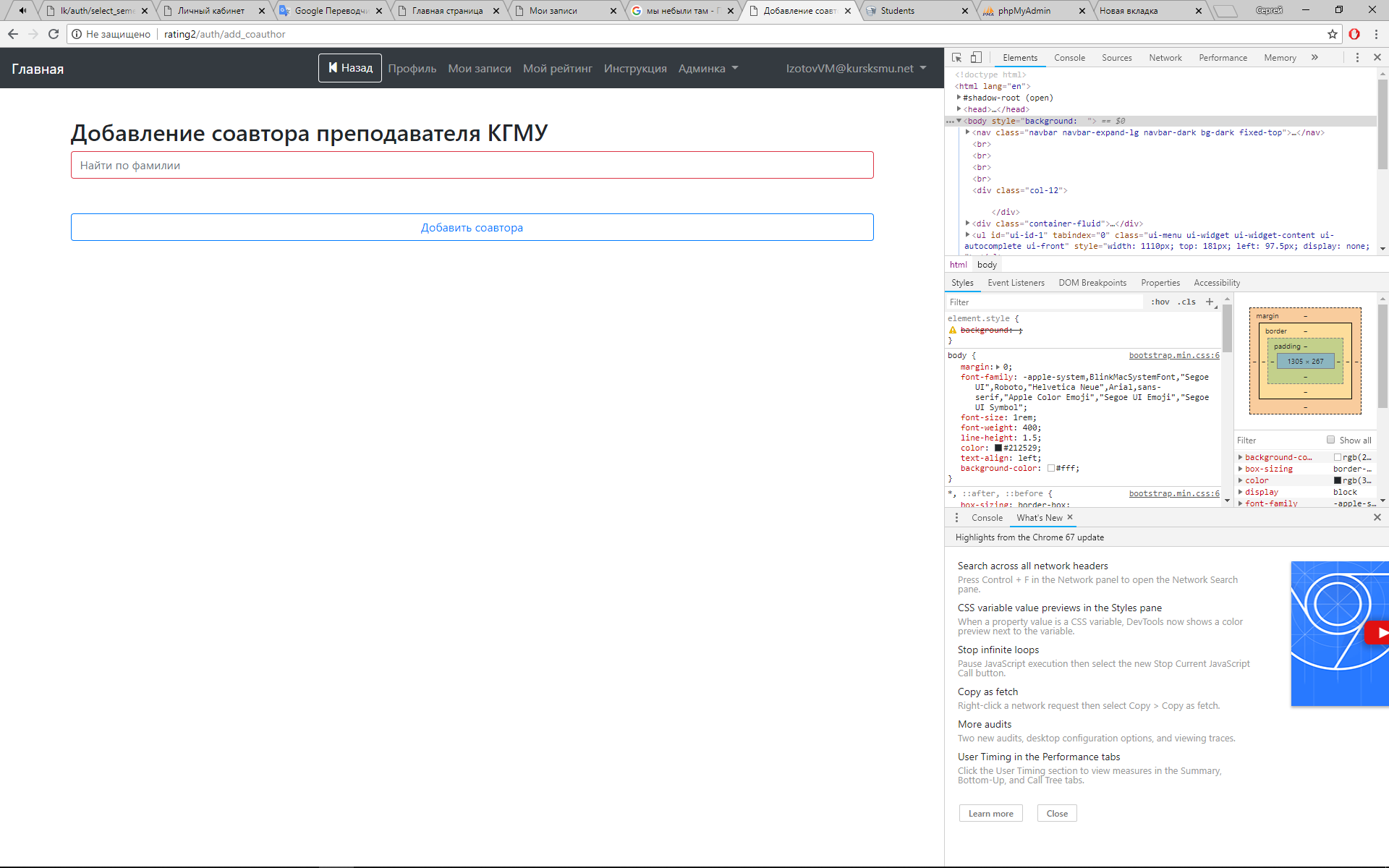 Рис 12. Добавление преподавателя (пример)При добавлении студента поочереди выбираете: Специальность, курс	, группу, студента и кликакете «Добавить соавтора» (рис. 13).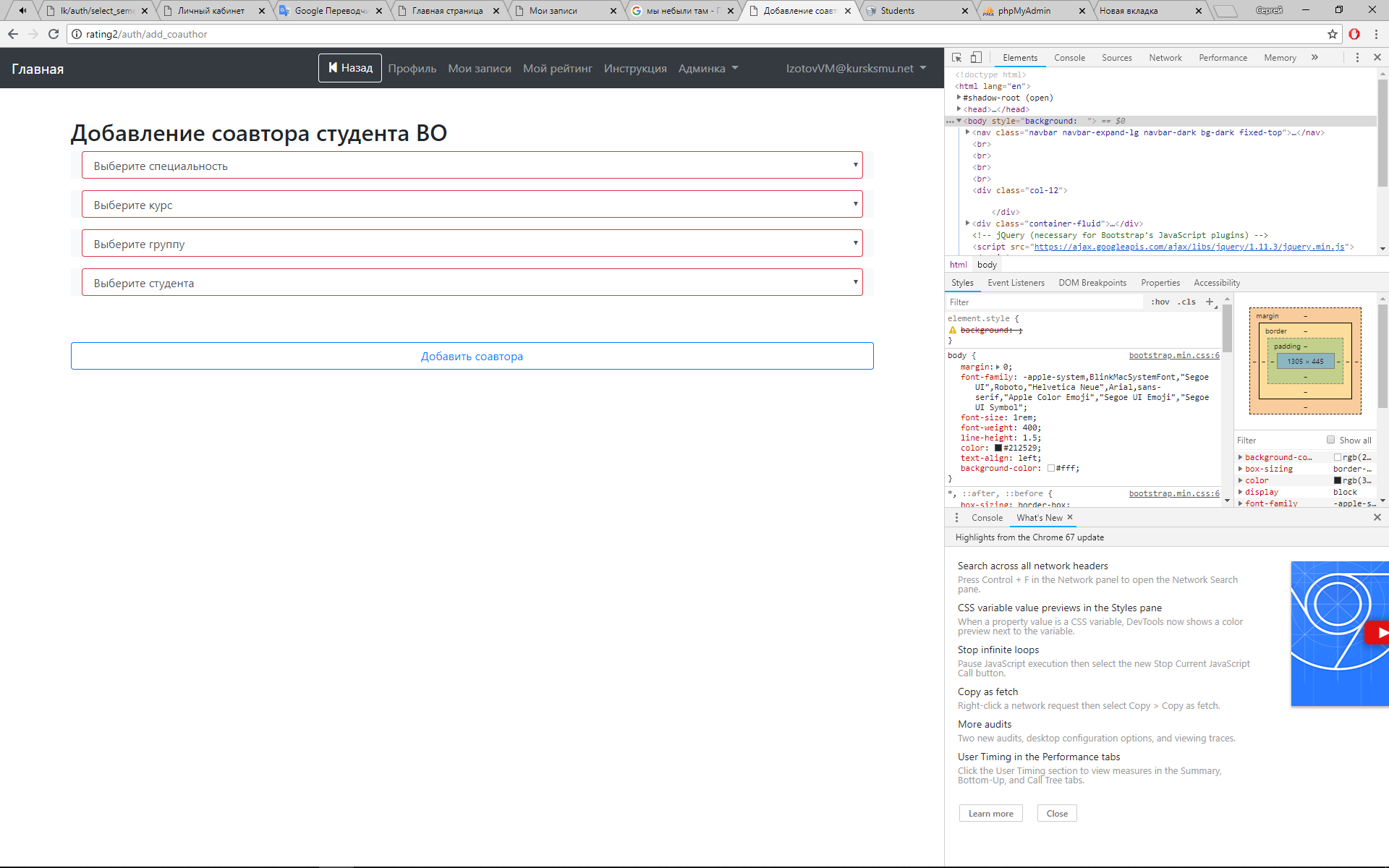 Рис 13. Добавление студента (пример)При добавлении внешнего автора Вы создаете новую запись (рис. 14):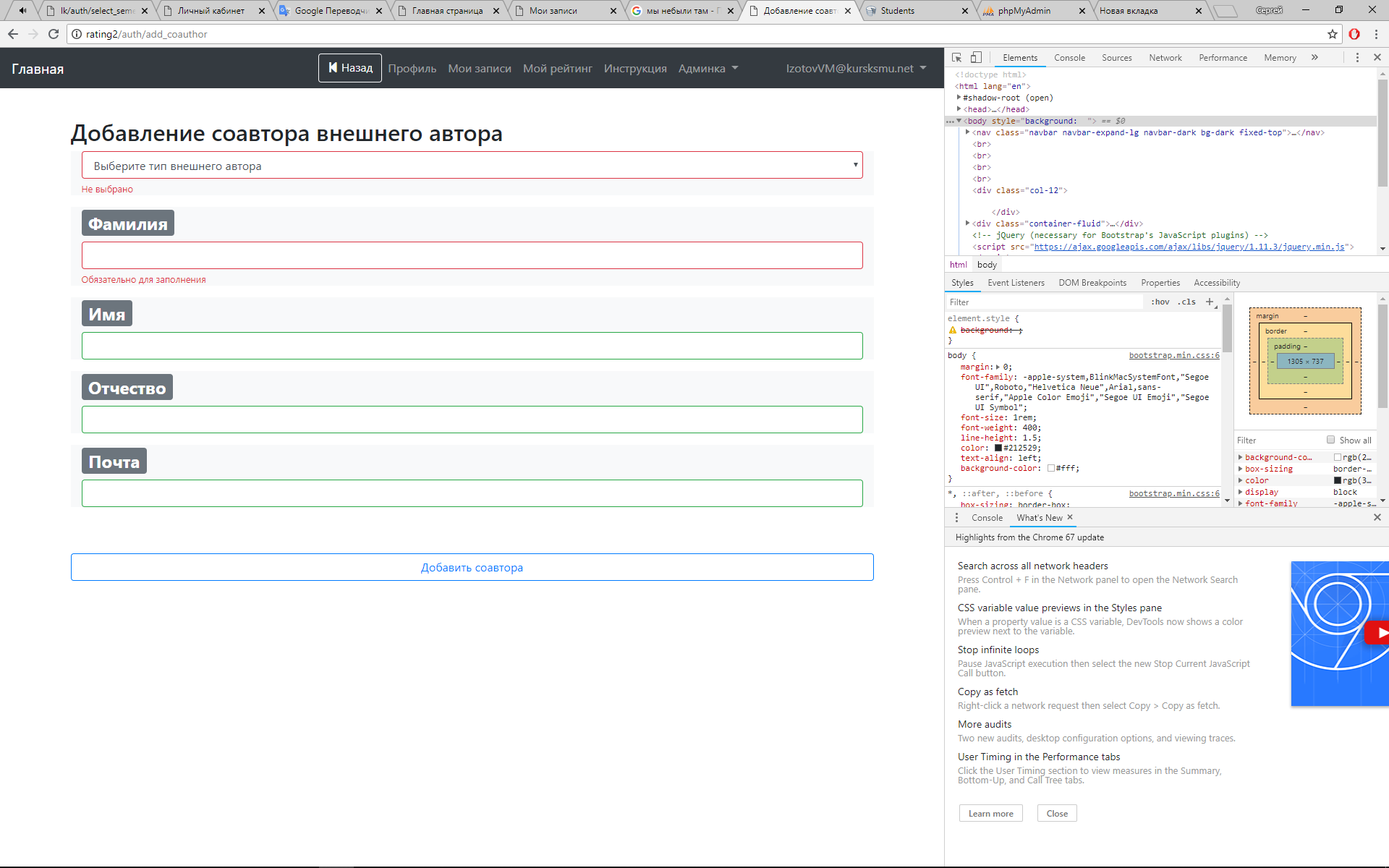 Поля тип внешнего автора и фамилия обязательны для заполнения.Вы так же можете удалять соавторов, на странице просмотра (рис. 11) в списке «Авторы:» в примере указаны только Вы, себя удалить Вы не можете, поэтому рядом с вашей фамилией зеленая кнопка «Это Вы», соответственно рядом с Вашими соавторами будет красная кнопка «Х», нажав на которую вы удалите данного соавтора.Обучающиеся международного факультета добавляются также как и студенты русского факультета, только необходимо выбрать «Студент КГМУ(высшее образование иностранец)»Интерны, ординаторы, аспиранты добавляются при нажатии на кнопку «Обучающийся (внешний или учащийся КГМУ)». Для добавления соавтора такого типа следует в поле «Фамилия» непосредственно перед самой фамилией указать слово: интерн, ординатор, аспирант КГМУ Примеры:интерн Ивановординатор Петроваспирант КГМУ СтепановДля добавления внешнего соавтора (не обучающегося) нажмите кнопку «Внешний автор».Редактирование и удаление записи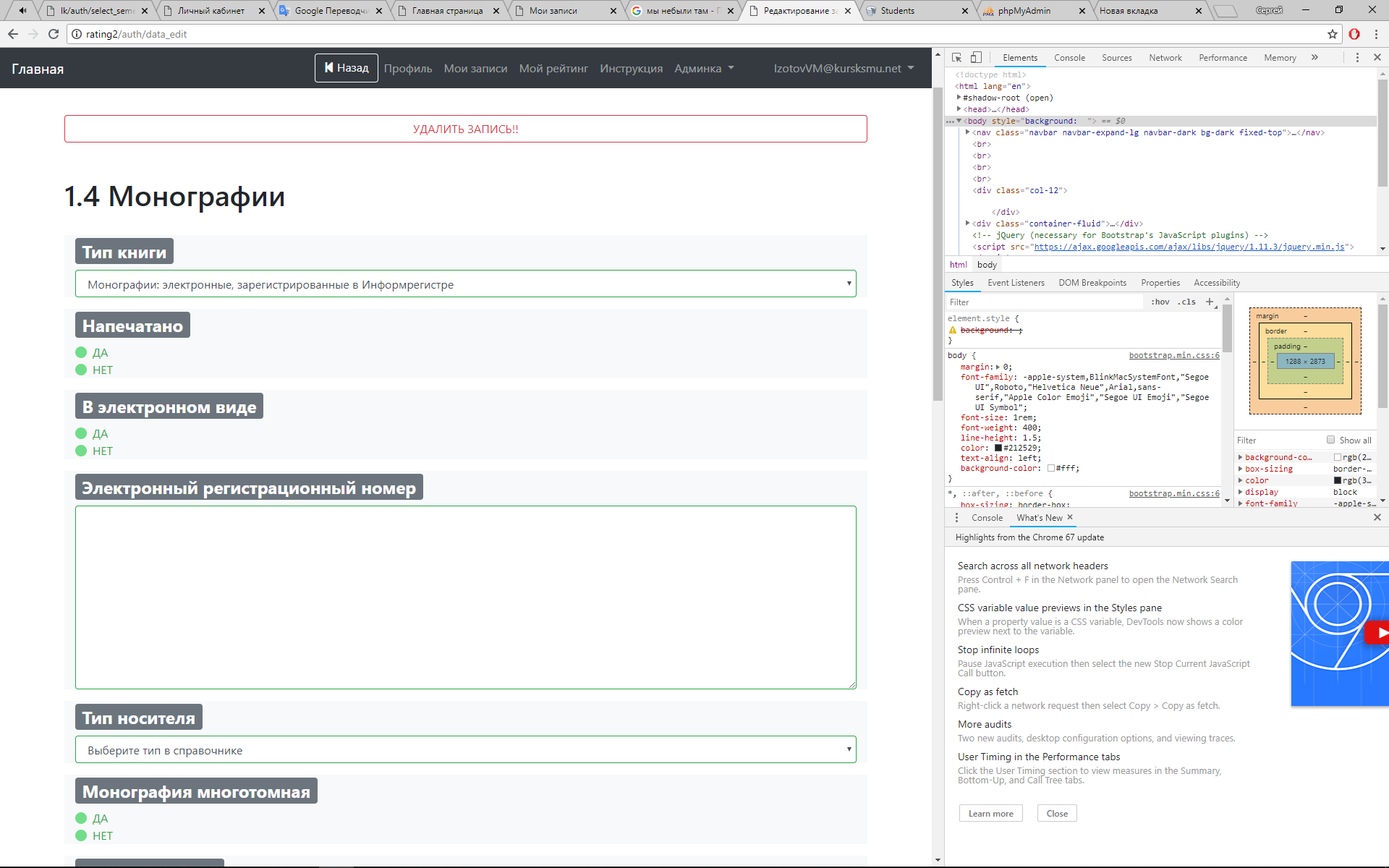 В режиме редактирования (если статус записи позволяет получить к нему доступ) Вы можете удалить запись – кнопка «УДАЛИТЬ ЗАПИСЬ!!!», а так же изменить значение в любом поле затем нажав кнопку внизу страницы «Редактировать».КУРСКИЙ ГОСУДАРСТВЕННЫЙ МЕДИЦИНСКИЙ УНИВЕРСИТЕТИНСТРУКЦИЯ ПО ИСПОЛЬЗОВАНИЮ САЙТА rating.kurskmed.com01.06.2018СтатусОписаниеРедактированиеПри сохранении Вами новой записи она приобретает статус – «Редактирование». Автор может просматривать запись, изменять содержимое записи, добавлять соавторов, удалить запись, отправить запись для проверки (кнопка – «Отправить на проверку»). Соавтор может просмотреть запись, подтвердить или отклонить соавторство.В дальнейшем, при начале нового периода рейтинга запись со статусом «Редактирование» будет автоматически удалена.На рассмотренииПри отправке записи для проверки модератору (модератор - ответственный за подтверждение правильности записи для учета в рейтинге), запись приобретает статус – «На рассмотрении». В статусе – «На рассмотрении» запись автору не доступна.В дальнейшем, при начале нового периода рейтинга записей со статусом «На рассмотрении» не остается, так как после работы модераторов, все записи данного пункта рейтинга имеют статусы либо «Редактирование», либо «Отклонена» либо «Заблокирована» и будут автоматически удалены. ОтклоненаВ случае если модератор посчитал нужным отклонить запись при наличии каких либо ошибок в данных, или по другим причинам, запись приобретает статус – «Отклонена». Модератор может писать сообщение по поводу данной записи в поле «Коментарий модератора». В статусе «Отклонена» запись доступна автору. При последующем изменении записи статус «Отклонена» изменится на статус «Редактирование». В дальнейшем, при начале нового периода рейтинга запись со статусом «Отклонена» будет автоматически удалена.ПодтвержденаВ случае если модератор посчитал запись корректной, он присваивает ей статус – «Подтверждена», и запись начинает учитыватся в рейтинге. В статусе «Подтверждена» изменение записи автору не доступно.В дальнейшем, при начале нового периода рейтинга запись со статусом «Подтверждена» получит статус «Подтверждена вне рейтинга».Подтверждена вне рейтингаПри завершении отчетного периода, после подвода итогов, начинается новый отчетный период ретинга, а каждая подтвержденная запись текущего рейтинга получает статус «Подтверждена вне рейтинга». В данном статусе изменение записи автору не доступно.Не подтверждена вне рейтингаВ случае, если Вы хотите сохранить запись данного пункта рейтинга, но эта запись, по каким либо причинам участвовать в текущем рейтинге не может, то, существует возможность установить записи статус «Не подтверждена вне рейтинга», при этом, модераторы данную запись увидеть не смогут, но в Ваших записях, данная запись сохранится, а при переходе в новый период рейтинга удалена не будет. Статус «Не подтверждена вне рейтинга» необходим для сохранения записей, по каким либо причинам не попавших в текущий или прошлые периоды рейтинга, если пользователь желает хранить в информационной системе не только записи рейтинга но и другие записи к рейтингу не относящиеся, для накопления и расширения массива данных своих публикаций.ЗаблокированаВ случае если модератор посчитал запись не корректной, и хочет избежать повторной отправки данной записи на рассмотрение, запись получает статус «Заблокирована». В данном статусе изменение записи автору не доступно. В дальнейшем, при начале нового периода рейтинга запись со статусом «Заблокирована» будет автоматически удалена.